English Rhymes, Raps and Chants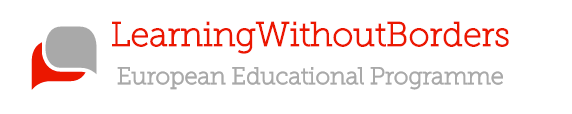 Pre-session webquestBelow are they lyrics to a popular British rhyme, use Google to fill the gaps.Half a pound of ________________,Half a pound of ________________,That’s the way the ________________ goes.Pop! Goes the ________________.Up and down the ________________,In and out the ________________,That’s the way the ________________ goes.Pop! Goes the ________________.What do you think the song is about? Write your ideas below and compare them with other students.Now use Google to find the real meaning of the lyrics. There is more than one idea about what they mean. Which do you think is the most believable? English Rhymes, Raps and ChantsPost-session worksheetWhere should you sing the song “Everywhere We Go”?In schoolAt the dentist’sOn a coachOn a bicycleWhich of these is not one of Julie Andrews’ favourite things?Raindrops on rosesWhiskers on kittensWarm woollen mittens (gloves)Instagram selfiesWhat historical event is described in the song “London’s Burning”?The First World WarThe Great Fire of LondonThe Second World WarBritain leaving the European UnionCircle the words below which do not rhyme with the other threeThink of one more word to rhyme with each of the groups aboveCircle the words below which have a different stress pattern to the other threeEnglish Rhymes, Raps and ChantsReading comprehension (higher)Read about female rappers in the UK and answer the questions on the next page…In the heart of south-east London, Red Bull Studios is buzzing. Lady Leshurr, one of the biggest rap stars in Britain right now, has invited six artists – all women – to a workshop so they can record some of their own material. “I played two beats – a hip hop beat and a grime beat – both produced by me and then they put their own flavour to it,” the award-nominated artist explains. “And I just said: ‘go hard.’ I want people to have fun with it.”While hip hop is enjoying something of a renaissance in the UK, the scene is largely dominated by men. Voices such as Lady Leshurr, Little Simz, Nadia Rose and Ms Banks are here to change that.The bars these women spit out in the studio speak of female empowerment, political and social oppression, and their own ambition. In between takes they compare ideas, opinions, and joke about how the boys will react to the result of their efforts today. It’s a powerful thing to witness. What this session is about, more than anything, is Lady Leshurr using her influence to give fellow artists a boost, in an industry where there are so few opportunities for women.“The industry’s always been quite sexist, it’s male-dominated and I don’t think that’ll ever change,” she says. “People also think that we’re doing a man’s job so we get 10 times the pressure, the stress, and we always have to make sure our makeup’s nice, our outfits… compared to a man who’d just throw on a tracksuit and a snapback and just freestyle in front of a camera. No one ever comments on that, on YouTube or anything, if it’s a man. But if we [women] don’t look 10/10 for them, they always comment on what we look like before hearing what we’ve got to say. And that’s never gonna change.” “I put this on to make people more aware that girls are doing this and most of them are better than males,” she says. “I actually want to work with a few of the women here. I’m watching how passionate and serious they are, and that makes me think that they’re ready for the next level of success.”English Rhymes, Raps and ChantsQuestions (higher)Why have the six rappers been invited to the studio by Lady Leshurr?To record vocals for her albumTo record their own musicTo audition for a TV programme To try a new flavour of energy drinkWhat is the situation like for hip-hop in the UK?There are more men than womenThere are more women than menThere are as many women as there are menThere are only menWhat is Lady Leshurr’s aim for the project?To find new music for her record companyTo show that women are better than menTo help the other rappers become more confidentTo help promote female rappersWhich of these is not an example of how the rap industry is harder for women? Women don’t listen to hip-hop as much as menThey are judged on their appearance more than menPeople think that rapping is a “man’s job”There are more men than women in the businessEnglish Rhymes, Raps and ChantsReading comprehension (lower)Read about female rappers in the UK and answer the questions on the next page…We are in a studio in south-east London. Everybody is very excited. Lady Leshurr, who is one of the biggest rap stars in Britain right now, has invited six female artists to come and record some of their own songs. Hip hop is very popular in the UK, but most rappers are men. People like Lady Leshurr, Little Simz, Nadia Rose and Ms Banks are here to change that.These women rap about feminism, political and social problems, and their own ambition. It’s a powerful thing to see. What this session is about, more than anything, is Lady Leshurr using her fame to give fellow artists more publicity. This is important because in this industry there are not many opportunities for women.“The industry’s always been quite sexist, most people in it are men and I don’t think that’ll ever change,” she says. “People also think that we’re doing a man’s job so we get 10 times the pressure, the stress, and we always have to make sure our makeup and clothes are nice. Men can just wear a tracksuit and a hat when they record a video. On Youtube, no one ever talks about these things if it’s a man. But if we [women] don’t look 10/10 for them, they always comment on what we look like before hearing what we’ve got to say. And that’s never gonna change.” “I started this project to make people more aware that girls are doing this and most of them are better than males,” she says. “I actually want to work with a few of the women here. I’m watching how passionate and serious they are, and that makes me think that they’re ready for the next level of success.”English Rhymes, Raps and ChantsQuestions (lower)Why have the six rappers been invited to the studio by Lady Leshurr?To record vocals for her albumTo record their own musicTo audition for a TV programme To try a new flavour of energy drinkWhat is the situation like for hip-hop in the UK?There are more men than womenThere are more women than menThere are as many women as there are menThere are only menWhat is Lady Leshurr’s aim for the project?To find new music for her record companyTo show that women are better than menTo help the other rappers become more confidentTo help promote female rappersWhich of these is not an example of how the rap industry is harder for women? Women don’t listen to hip-hop as much as menThey are judged on their appearance more than menPeople think that rapping is a “man’s job”There are more men than women in the businesshairbearherFairremoveloveshoveglovealthoughmowgrowcowtiplipleaphipamazingconfusingboringexcitingtomatozucchinistrawberrycucumberBerlinLondonWarsawMoscowboyfriendbest friendgirlfriendfriendship